Vous trouverez ci-dessous la synthèse de votre inscription pour vous-même et/ou vos enfants :Je déclare avoir pris connaissance du règlement intérieur et m’engage à m’y conformer. Bois D’arcy, le -Signature : DANSE ATTITUDES – ASSOCIATION LOI 1901Courriel : attitudes.bda@gmail.com – Internet : http://www.attitudes78.com- Tel : 0781677038SIÈGE SOCIAL en Maison des Associations - 2 avenue Fritz Lang - 78390 BOIS D’ARCYN° SIRET : 352 091 193 00016 – Code NAF : 804DRÈGLEMENT INTÉRIEUR 2023/2024Pour lecture avant signatureDocuments à fournir pour l’inscription- Bordereau d’inscription rempli lisiblement et signé par la personne responsable- Règlement intérieur dûment signé par la personne responsable- Règlement de la totalité cotisation (possibilité d’établir 4 chèques qui seront encaissés jusqu’en Février 2024) En cas de dossier incomplet pour le 18 novembre 2023, l’élève se verra refuser l’accès aux cours.Calendrier des cours, horaires et planning (Du lundi 18 septembre 2023 au samedi 29 Juin 2024)Les cours suivent le rythme du calendrier scolaire et n’ont donc pas lieu pendant les périodes de vacances. Les cours sont maintenus sous réserve du nombre d'inscrits suffisant soit 6 élèves. Dans le cas contraire, les élèves seront basculés dans un autre groupe.  Le planning des cours est fixé et proposé en début d’année scolaire. Cependant, l’école de danse se réserve la possibilité de faire quelques ajustements et changements d’horaire (jusqu’aux vacances de la Toussaint) au cas où un cours n’aurait pas suffisamment de participants, pour permettre d’assurer une certaine dynamique et cohérence pédagogique au sein du groupe. Dans ce cas – et dans ce cas seulement – l’inscription d’un élève pourra être annulée si le changement ne lui permet plus de suivre ses cours selon le nouvel emploi du temps imposé par l’association.Les cotisations annuelles servent au bon fonctionnement de l’association. Elles sont forfaitaires et non remboursables. A titre exceptionnel, et après accord des membres du Conseil d’Administration, en cas de déménagement ou de contre-indication médicale, ET sur production d’une pièce justificative, un remboursement, au prorata des cours non suivis, pourra être envisagé. En cas de pandémie nationale (Covid et/ou autres), nécessitant la fermeture des lieux des cours par la municipalité, indépendante de la volonté de l’association, les cotisations annuelles ne seront pas remboursées. Dans la mesure du possible, si la discipline le permet, les cours seront dispensés en visioconférence. Les informations concernant l'association, les cours et les spectacles de fin d'année seront transmises uniquement par SMS et courriel. Merci aux personnes ne disposant pas d’adresse email et/ou ne souhaitant pas recevoir de SMS de le signaler lors de l’inscription. Elles ne pourront cependant pas être prévenues en cas d’absence des professeurs.En cas d’absence de l’élève, il convient de prévenir le professeur par l’intermédiaire de notre adresse mail et téléphone. Protocole sanitaire : (Selon mesures gouvernementales en vigueur)ResponsabilitésL’association est garantie par un contrat de responsabilité civile. L’élève est donc sous la responsabilité de l’école de danse exclusivement pendant la durée du cours. Nous demandons donc aux parents de nos élèves d’accompagner leurs enfants jusqu’à la porte de la salle où est dispensé le cours et de les reprendre au même endroit, en fin de cours. Ni le professeur ni l’association ne pourront être tenus pour responsables en cas d’accident en dehors de la salle de cours et notamment en cas de retard de la personne responsable de l’élève à l’issue du cours.Déroulement des coursEn cas de non-respect du règlement, d'impayés, d’incivilités manifestes, ou si l’adhérent empêche le bon déroulement du cours par un comportement dissipé, le Conseil d’Administration d’Attitudes se réserve le droit d’exclure temporairement ou définitivement un élève des cours, sans aucune possibilité de remboursement, ou de réinscription.Les cours débutent et finissent à l’heure. Nous vous remercions donc de prévoir 10 minutes d’avance pour permettre aux élèves de se changer et d’être ponctuels pour récupérer votre enfant en fin de cours (voir paragraphe « Responsabilité »). Merci aux parents de veiller à ce que leurs enfants se rendent aux toilettes avant le début du cours, le professeur responsable d'un groupe d'enfants ne pourra faire d'aller/retour et l'association ne pourra être tenue responsable en cas d'incident. Afin d’éviter tout risque d’accident musculaire dû à un manque d’échauffement, le professeur peut refuser les élèves au cours après un retard de 10 minutes.Bijoux et montres ne sont pas autorisés dans les cours. Les téléphones portables doivent être éteints avant d’entrer en cours. L’école de danse décline toute responsabilité en cas de perte ou vol.Toute nourriture est interdite dans les salles de cours.Il est conseillé de marquer la tenue de danse au nom et prénom de l’élève ainsi que les vêtements et sacs laissés au vestiaire.Spectacles de fin d'annéeLe professeur a le droit d’exclure la participation d’un élève au spectacle de fin d’année si l'absentéisme est trop important. A l’inverse, charge UNIQUE au professeur pour les besoins scéniques de faire intervenir les élevés d’autres cours. Toutefois, un élève souhaitant ajouter une chorégraphie autre que son cours se verra dans l’obligation de régler une cotisation supplémentaire suivi d’une demande officielle par mail. Les places pour assister aux spectacles seront payantes, y compris pour les adhérents et leurs parents. Afin de faciliter l'organisation des spectacles, merci de tenir vos engagements quant à la présence des élèves. De plus, le conseil d'administration n'étant composé que de personnes bénévoles, nous sollicitons votre aide pour garantir la sécurité et le bon déroulement des spectacles.Droits à l‘image Des photos et vidéos peuvent être prises dans le cadre des cours dispensés pendant l’année et pendant les spectacles. (à destination de la famille / affichage de l’association / site Internet de l’association / vidéos à destination des élèves pour les répétitions). Si vous ne souhaitez pas donner votre autorisation de droit à l’image, merci de vous signaler auprès de l’association par mail à attitudes.bda@gmail.com.Traitement des données personnelles Conformément à la règlementation en vigueur en France et, notamment à la loi « informatique et libertés » du 6 janvier 1978 modifiée et au Règlement européen n°2016/679/UE du 27 avril 2016 applicable le 25 mai 2018, Attitudes certifie avoir mis en place les moyens nécessaires pour assurer la confidentialité et la sécurité de vos données personnelles et s ‘engage à ne pas les vendre, louer ou céder à des tiers.Je soussigné(e).................................................................................................................................................. Et / ou représentant l’élève..................................................................................................................Je déclare avoir pris connaissance du règlement intérieur de l’Association et m’engage à m’y conformer. 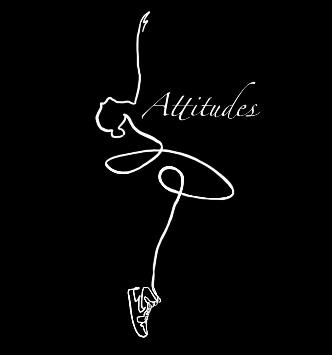 Bordereau d’inscription Saison 2023/2024Bordereau d’inscription Saison 2023/2024Bordereau d’inscription Saison 2023/2024Ancien adhérent : oui    nonAncien adhérent : oui    nonAncien adhérent : oui    nonFacture : ☐oui   nonFacture : ☐oui   nonFacture : ☐oui   nonNom ; Prénom :--Adresse 1 :--CP, Ville :--Adresse 2 : CP, Ville : Merci de vérifier l'exactitude des informations figurant sur ce document et de nous informer de toutes erreurs, omissions ou d'éventuels changements en cours d'année.Téléphone élève :Merci de vérifier l'exactitude des informations figurant sur ce document et de nous informer de toutes erreurs, omissions ou d'éventuels changements en cours d'année.Téléphone mère :Merci de vérifier l'exactitude des informations figurant sur ce document et de nous informer de toutes erreurs, omissions ou d'éventuels changements en cours d'année.Téléphone père :Merci de vérifier l'exactitude des informations figurant sur ce document et de nous informer de toutes erreurs, omissions ou d'éventuels changements en cours d'année.E-mail 1 :Merci de vérifier l'exactitude des informations figurant sur ce document et de nous informer de toutes erreurs, omissions ou d'éventuels changements en cours d'année.E-mail 2 :NomPrénomNé(e) le :Discipline/Cours/Horaires Nombre d’heure totalCoût de baseCoût après remise famille----------------- -------------------------------------------------------------------Cours---Cotisation 2€/adhérent---Total---Règlement possible :MontantType de règlementN °chèqueBanqueDate encaissementVirement (uniquement la totalité) avec nom et prénom----15/11/2023Chèque (4 maximum)----15/12/2023Espèce---.-15/01/2024ANCV Coupon sport Pass +----15/02/2024Nom et PrénomMaladies, allergies, autres.Description------